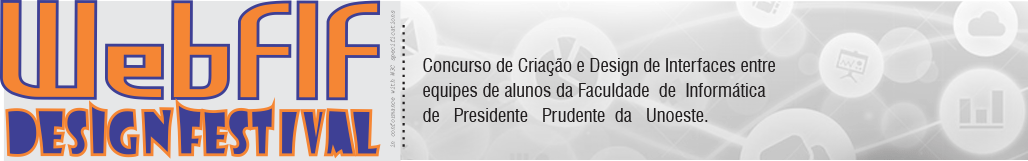 Ficha de InscriçãoNome de equipe: Participantes*: (mínimo 2 e máximo 3)RA			Nome							EmailRA			Nome							EmailRA			Nome							Email* Todos os participantes devem estar inscritos na InfoesteTermos e direitos de uso:Propriedade e UsoOs trabalhos enviados são de propriedade intelectual de seus idealizadores, mas poderão ser utilizados/publicados de forma integral, parcial ou adaptados, portanto os idealizadores cederão direito de uso parcial ou integral do trabalho à Faculdade de Informática de Presidente Prudente. Os recursos, incluindo logotipos, imagens e marcas exibidos nos trabalhos são propriedade de seus respectivos detentores legais e em caso de utilizações indevidas, a Faculdade de Informática de Presidente Prudente se exime de qualquer responsabilidade.Envio da Ficha de InscriçãoA ficha deve ser preenchida e enviada até as 23h59 do dia 12/05/2017 para o email silvio@unoeste.br,  com cópia para carol.nrg@gmail.com,   cris@unoeste.br e eduardo@unoeste.br 